Publicado en Las Palmas de Gran Canaria el 20/09/2016 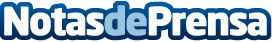 El libro para recuperar la ilusión que ha conquistado a miles de lectores de toda EspañaEl libro de '21 días para recuperar la ilusión' del joven maestro especializado en coaching educativo, Abraham Xerach, ha supuesto toda un revolución a un mes de ser publicadoDatos de contacto:Laura Martel Nota de prensa publicada en: https://www.notasdeprensa.es/el-libro-para-recuperar-la-ilusion-que-ha_1 Categorias: Nacional Educación Literatura Canarias Medicina alternativa Otros Servicios http://www.notasdeprensa.es